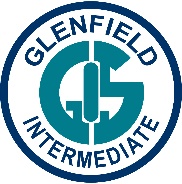 IMMUNISATION RECORD
Please be assured that the health, safety and wellbeing of your child is our priority.  We require a copy of your child’s immunisation record to be supplied to the school office.You will find the evidence needed in your child's Well Child Tamariki/Plunket book or immunisation record from your doctor. Please provide documented evidence to - enquiries@glenfieldint.school.nz , or  send a paper copy.